FINANCIAL DONATIONSIN MEMORIAM DONATIONSA donation to the Delta Hospital Auxiliary Society is a positive way to commemorate the life of a loved one while at the same time enabling the auxiliary to fulfil our mission to support and enhance patient care and comfort at our hospital. 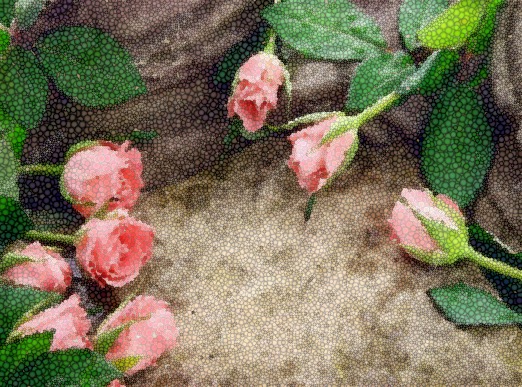 CELEBRATION GIFTSA gift to mark a significant occasion such as a birthday or anniversary is another excellent way to honour a family member or friend and support the important work of the auxiliary in the hospital.TO DONATE:By Cheque:Please send your cheque to:		Delta Hospital Auxiliary Society
		5800 Mountain View Blvd. 	Delta BC V4K 3V6Please remember to include your name and address, the name of the person you are remembering or honouring and their address too.By credit cardPlease use the LINK/BUTTON here to donate with your credit card. Once we have received your donation, we will send you a letter of thanks along with a tax receipt. We will also send a notification to the family of the bereaved or to the individual being honoured with the celebration gift. We do not disclose the amount of the gift in this notification.DONATIONS IN LIEU OF FLOWERSIf you would like people to make a donation to Delta Hospital Auxiliary Society in lieu of flowers, we suggest you include a request in your loved one’s death notice.An example is:Donations in lieu of flowers may be sent to: 		Delta Hospital Auxiliary Society
		5800 Mountain View Blvd. 		Delta BC V4K 3V6